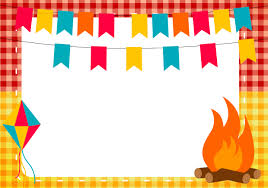 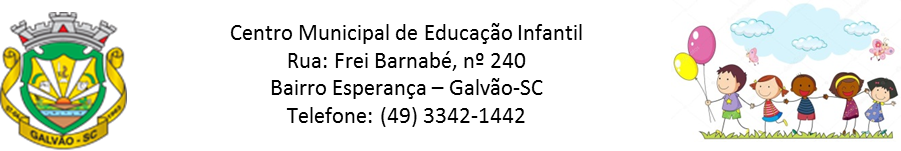                                                                         Olá famílias e crianças!O tempo está passando e nós continuamos em casa, curtindo nossos filhos e com certeza realizando as atividades que estão  sendo enviadas para vocês fazerem com nossos pequenos.Continuamos anciosas para o retorno, e torcendo para que isso aconteça logo. Enquanto isso não acontece continuamos a enviar as atividades e contamos com a ajuda de vocês para a realização.Com Carinho e um grande abraço das Professoras Adriana Grotto,Aline Pivotto, Marivone Marcanssoni, Olei Santin.Atividades referente ao período de 08-07-2020 a 22-07-2020Secretaria de educação:  Zoleide MarconssoniDiretora:  Geneci  Pacheco FranciscoCoordenadora pedagógica:  Diana Terezinha Pegorini BertuzziProfessoras:  Adriana Grotto, Aline Pivotto, Marivone Marcanssoni, Olei Campos SantinTurmas:  Maternal I e Maternal II MatutinoTema:  Festa Junina                                    PLANEJAMENTO                                                                FAIXA ETÁRIA Crianças de 1 ano 1ano e 10 mesesCrianças de 1 ano e 11 meses a 3 anos e 11 meses                                                       CAMPOS DE EXPERIÊNCIAS O eu, o outro, o nós.Corpo, gestos e movimentos.Traços, sons, cores e formas.Escuta, fala, pensamentos e imaginação.Espaços, tempos, quantidades, relações e transformação.OBJETIVOS DE APRENDIZAGEM E DESENVOLVIMENTOApropriar-se de gestos e movimentos de sua cultura no cuidado de si e nos jogos e brincadeiras; Utilizar diferentes fontes sonoras disponíveis no ambiente em brincadeiras cantadas, canções, músicas e melodias; Deslocar seu corpo no espaço, orientando-se por noções como em frente, atrás, no alto, embaixo, dentro, fora;Apropriar-se de gestos e movimentos nas brincadeira e jogos;Explorar formas de deslocamento no espaço (pular, saltar, dançar), combinando gestos e seguindo orientações;Criar e contar historias oralmente, com base em imagens;Comunicar-se com colegas e outros adultos, buscando compreende-los e fazendo-se compreende;Identificar e criar diferentes sons rias e aliterações em cantigas de roda e textos poéticos;EXPERIÊNCIAS DE APRENDIZAGEM. Expressar-se e ser acolhida, compreendidos e potencializados seus recursos comunicativos do choro, olhares, imitação, gesto, expressões corporais e faciais em diferentes momentos do cotidiano;. Participar com a família em projetos da instituição e das turmas;.Desenvolver  a autonomia e explorar o movimento como uma forma de linguagem corporal de modo a expressar sentimentos, desejos, emoções e pensamentos de si e do outro;.Participar do uso da linguagem verbal em variadas situações de seu cotidiano, nas conversas, nas brincadeiras, nos relatos dos acontecimentos, nas musicas, nas histórias;. Participar de brincadeira e interações sem ter que esperar longos períodos esperando a sua vez;.Conviver, interagir, e brincar com crianças da mesma idade, de outras idades, com professores e demais adultos, estabelecendo relações cotidianas afetivas e cooperativas;. Perceber na relação família e escola as atitudes de cooperação e complementaridade nas tarefas de cuidar e educar;.Conviver em espaço acolhedor, agradável, confortável, instigante, desafiador e seguro;. Ouvir canções que favoreçam a imaginação, a criatividade permitindo a criança reconhecer e identificar as partes do corpo;. Cantar e dançar diferentes ritmos das músicas, das cantigas, do corpo;.Brincar em diferentes espaços com objetos, materiais, roupas e adereços para brincadeiras de faz- de conta, encenação, criação musicais ou para festas tradicionais;.Ouvir histórias curtas e brincar de reinventa-la e reconta-las por meio de mimica, dramatização, narração;.Conhecer a diversidade musical: local, regional e mundial;.Conhecer  a diversidade cultural por meio da musica, das danças e das brincadeiras, utilizando seu corpo para manifestar, produzir e ampliar seu repertório cultural, valorizando a expressão corporal;. Manipular , manusear, criar, construir, reaproveitar diferentes objetos desenvolvendo sua percepção visual, auditiva, tátil, olfativa;A festa junina é um tema muito rico por ter vários conteúdos a ser trabalhado. O projeto festa junina foi desenvolvido para incentivar nos alunos o gosto pela festa junina, através de atividades diversificadas, brincadeiras e apresentações característica do tema que também fazem parte do folclore brasileiro, ressaltando seus aspectos, popular, social e cultural. Além disso, diversas características típicas dessa festividade, como a presença de costumes, danças, comidas e roupas tradicionais, contribuem para a valorização dos aspectos culturais do campo.DESENVOLVIMENTOS DAS ATIVIDADESAtividade para dançar.As crianças deverão assistir ao vídeo produzido pelas professoras dançando a música ´´capelinha de melão’’ e dançar junto com sua família vestidos de caipira. 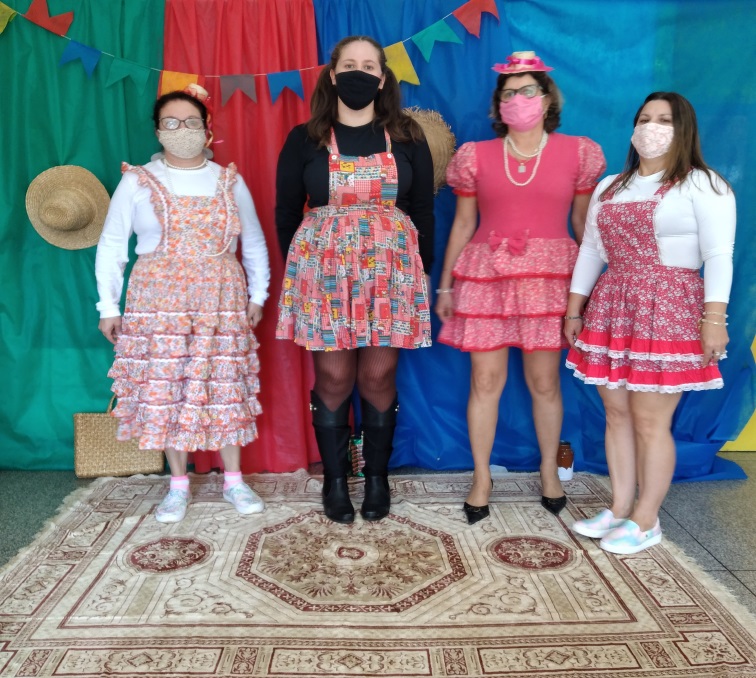 Acesse aqui a música: https://www.youtube.com/watch?v=ADKr2azf5QQAcesse a aqui ao vídeo da atividade: https://www.youtube.com/channel/UCcI91XFwQ6jcjjSKAWWqa0A/videos Atividade da pescaria divertida.As crianças deverão assistir ao vídeo  e desenvolver a atividade conforme explicado no vídeo.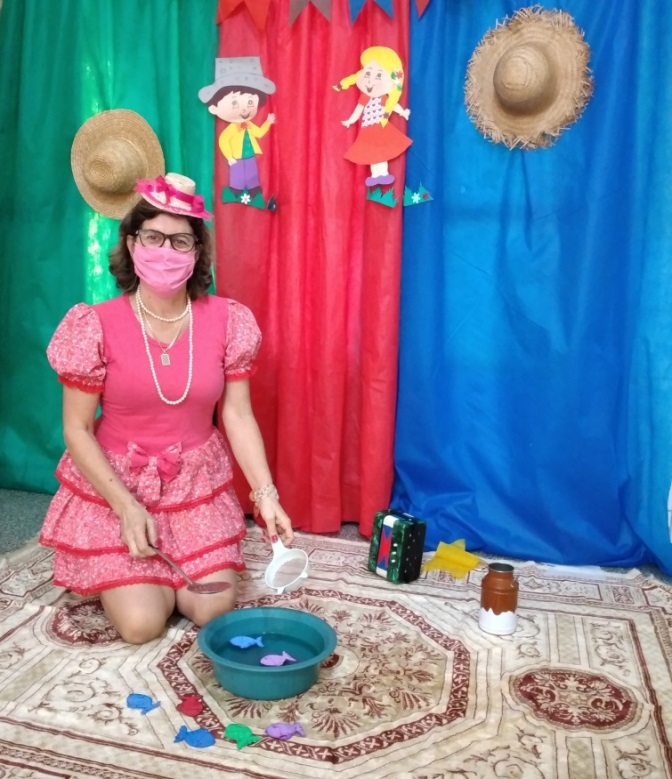 Acesse aqui ao vídeo para desenvolvimento da atividade: https://www.youtube.com/channel/UCcI91XFwQ6jcjjSKAWWqa0A/videosAtividade de concentração.As crianças deverão assistir ao vídeo das professoras explicando como  desenvolver a atividade da argola.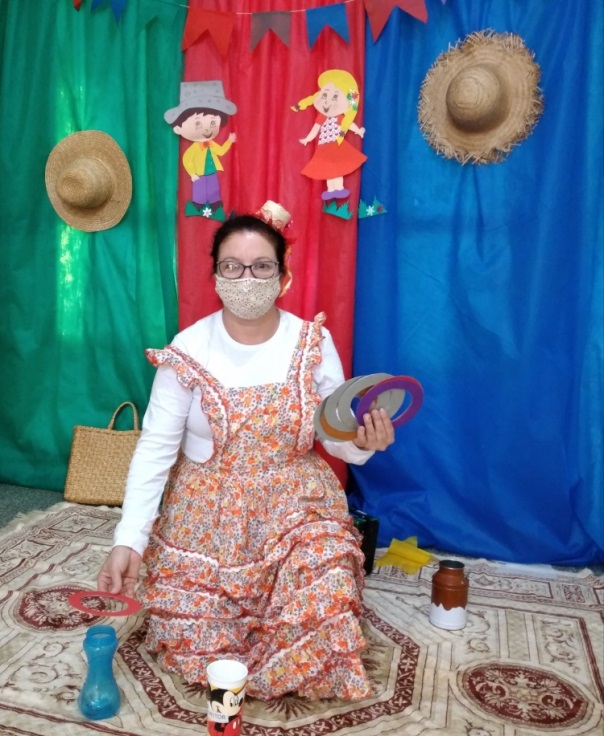 Acesse aqui ao vídeo da atividade:https://www.youtube.com/channel/UCcI91XFwQ6jcjjSKAWWqa0A/videosAtividade de concentração e dança.As crianças deverão assistir ao vídeo produzido pelas professoras  explicando como se deve desenvolver a atividade, ouvindo a música “Ai bota aqui o seu pezinho” do os pequerruchos, fazendo os movimentos com os pés.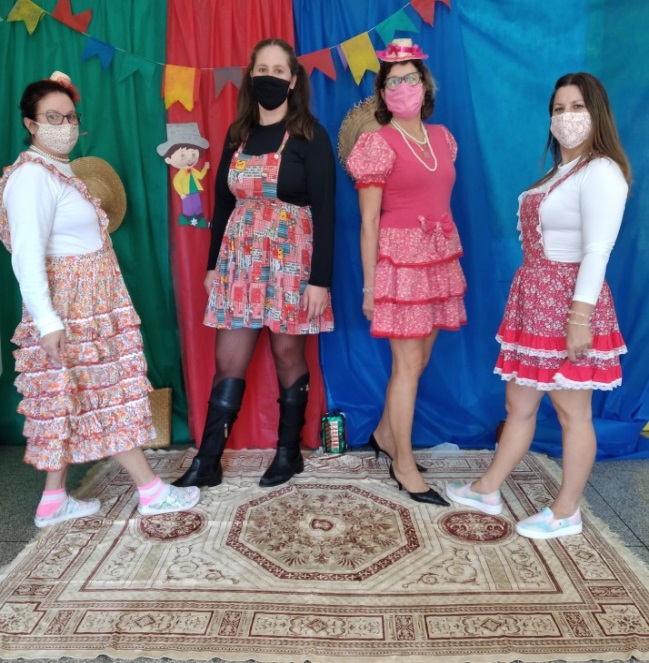 Acesse aqui a música: https://www.youtube.com/watch?v=eT3ZuyWwVAUAcesse aqui ao vídeo:https://www.youtube.com/channel/UCcI91XFwQ6jcjjSKAWWqa0A/videosAtividade de concentração.As crianças deverão assistir ao vídeo das professoras explicando como desenvolver a atividade.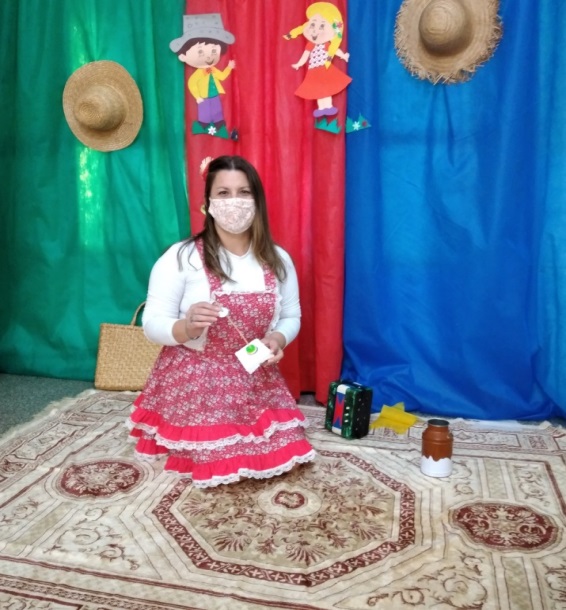 Acesse aqui o vídeo da atividade:https://www.youtube.com/channel/UCcI91XFwQ6jcjjSKAWWqa0A/videosAtividade de atenção.As crianças irão desenvolver a atividade da pescaria e para desenvolver a atividade deverão assistir ao vídeo produzido pelas professoras explicando a atividade.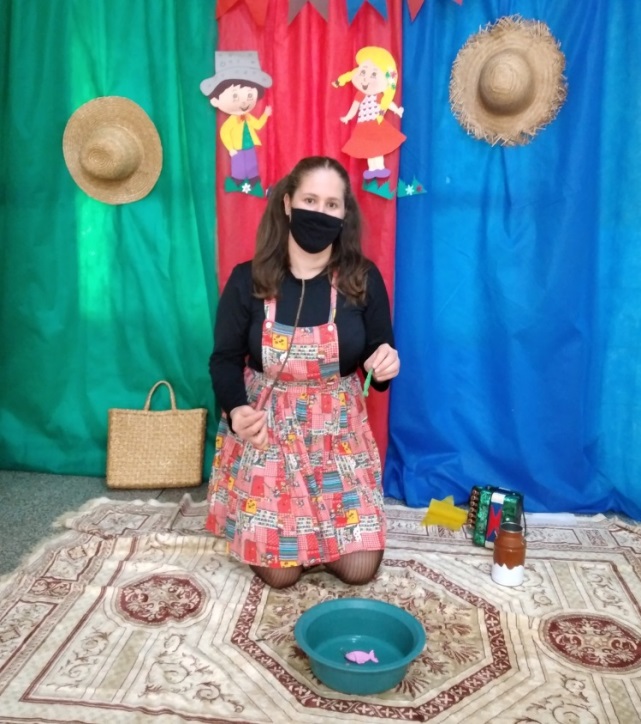 Acesse aqui o vídeo da atividade:https://www.youtube.com/channel/UCcI91XFwQ6jcjjSKAWWqa0A/videos